KOTLÍKOVÉ DOTACEKARLOVARSKÝ KRAJ VYHLAŠUJE PROSTŘEDNICTVÍM ODBORU INVESTIC A SPRÁVA MAJETKU KRAJSKÉHO ÚŘADU KARLOVARSKÉHO KRAJE 1. VÝZVU k předkládání žádostí o dotaci na dílčí projekty do dotačního programu v rámci projektu „Podpora výměny zdrojů tepla na pevná paliva v rodinných domech v Karlovarském kraji v rámci OP ŽP 2014-2020 – Kotlíkové dotace III“Příjem žádostí o kotlíkové dotace bude zahájen dne 1. 7. 2019 od 14:00Účelem dotačního programu je podpora výměny stávajících zdrojů tepla na pevná paliva s ručním přikládáním v rodinných domech za nové, nízkoemisní zdroje tepla s cílem zlepšit kvalitu ovzduší.Podpora na výměnu zdroje tepla bude poskytnuta pouze v případě, kdy je stávající rodinný dům vytápěn kotlem na pevná paliva nesplňujícím emisní třídu 3, 4 nebo 5 dle ČSN EN 303-5. Předmětem dotace je výměna stávajícího kotle na pevná paliva s ručním přikládáním za:  kotel spalující výhradně biomasu,  plynový kondenzační kotel,  tepelné čerpadlo. Spolu s výměnou zdroje tepla může být předmětem dotace také:  instalace akumulační nádoby (v případě instalace nového kotle na pevná paliva umožňujícího ruční přikládání je toto povinné),  realizace nové otopné soustavy nebo úprava stávající otopné soustavy.Podporovaná zařízení musí splňovat ekodesign1. Nové zdroje tepla, u kterých nebude konečný uživatel schopen prokázat, že splňují ekodesign, nebudou v rámci dotace proplaceny.Maximální výše způsobilých výdajů v rámci jedné žádosti o poskytnutí dotace je určena touto hranicí: a. 75 % způsobilých výdajů v případě projektu s realizací plynového kondenzačního kotle, nejvýše však 95.000,00 Kč; b. 80 % způsobilých výdajů v případě projektu s realizací kotle pouze na biomasu s ručním přikládáním, nejvýše však 100.000,00 Kč. c. 80 % způsobilých výdajů v případě, že je projektem realizováno tepelné čerpadlo nebo automatický kotel pouze na biomasu (obnovitelné zdroje energie), nejvýše však 120.000,00 Kč.Žádost naleznete na http://www.kr-karlovarsky.cz/dotace/Stranky/dotaceKK/prispevky-zivotni/Kotlikove-dotace.aspxNa příjem žádostí se lze předpřipravit vyplněním elektronické části žádosti s tím, že pokud takto učiníte, můžete elektronickou část žádosti od 1. 7. 2019 od 14:00 toliko odeslat a odpadne případný stres či nejasnosti s jejím vyplněním. Po telefonické domluvě Vám s vyplněním žádosti pomůže i starostka obce .Dále můžete oslovit firmy, které se tímto zabývají, viz reklamní letáček.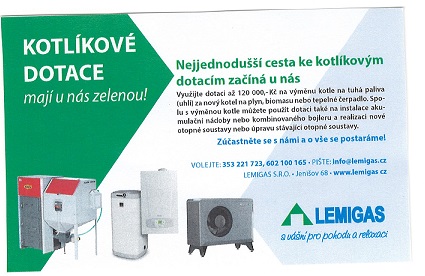 